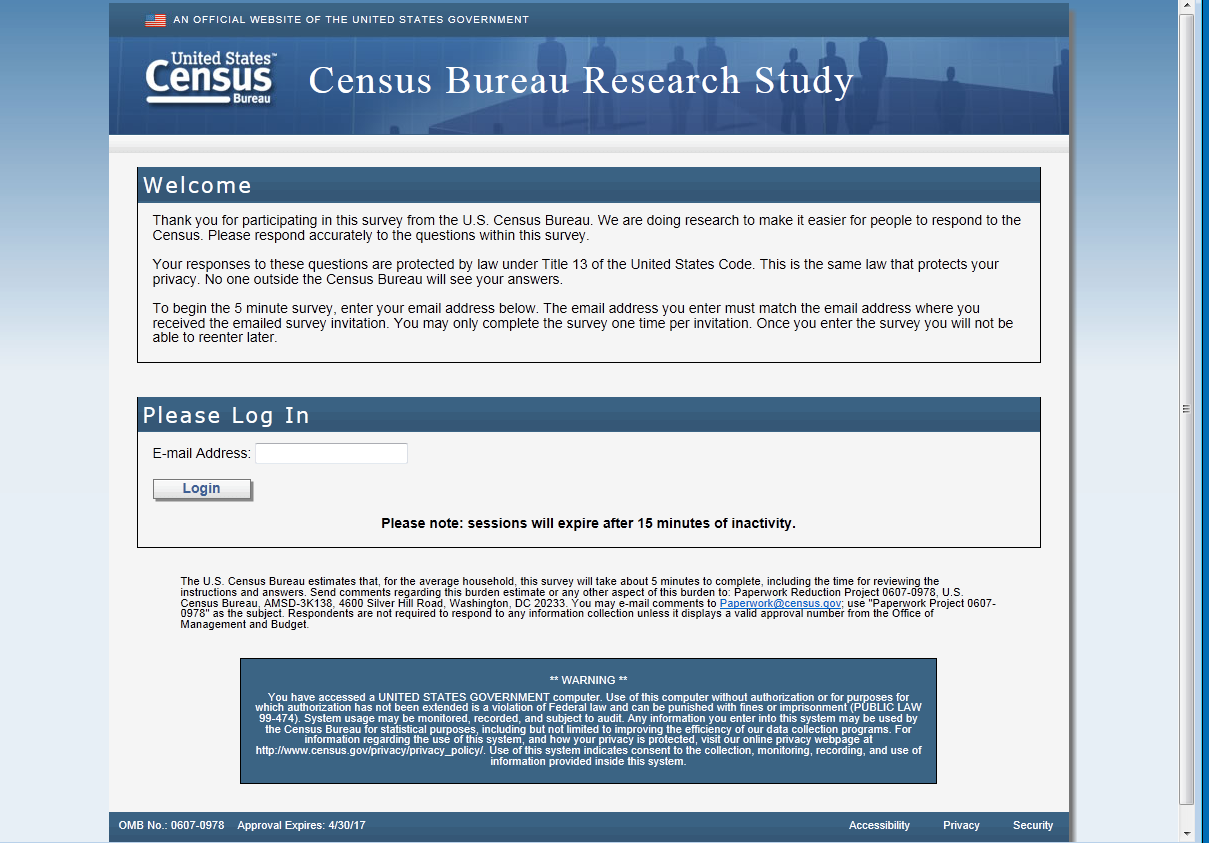 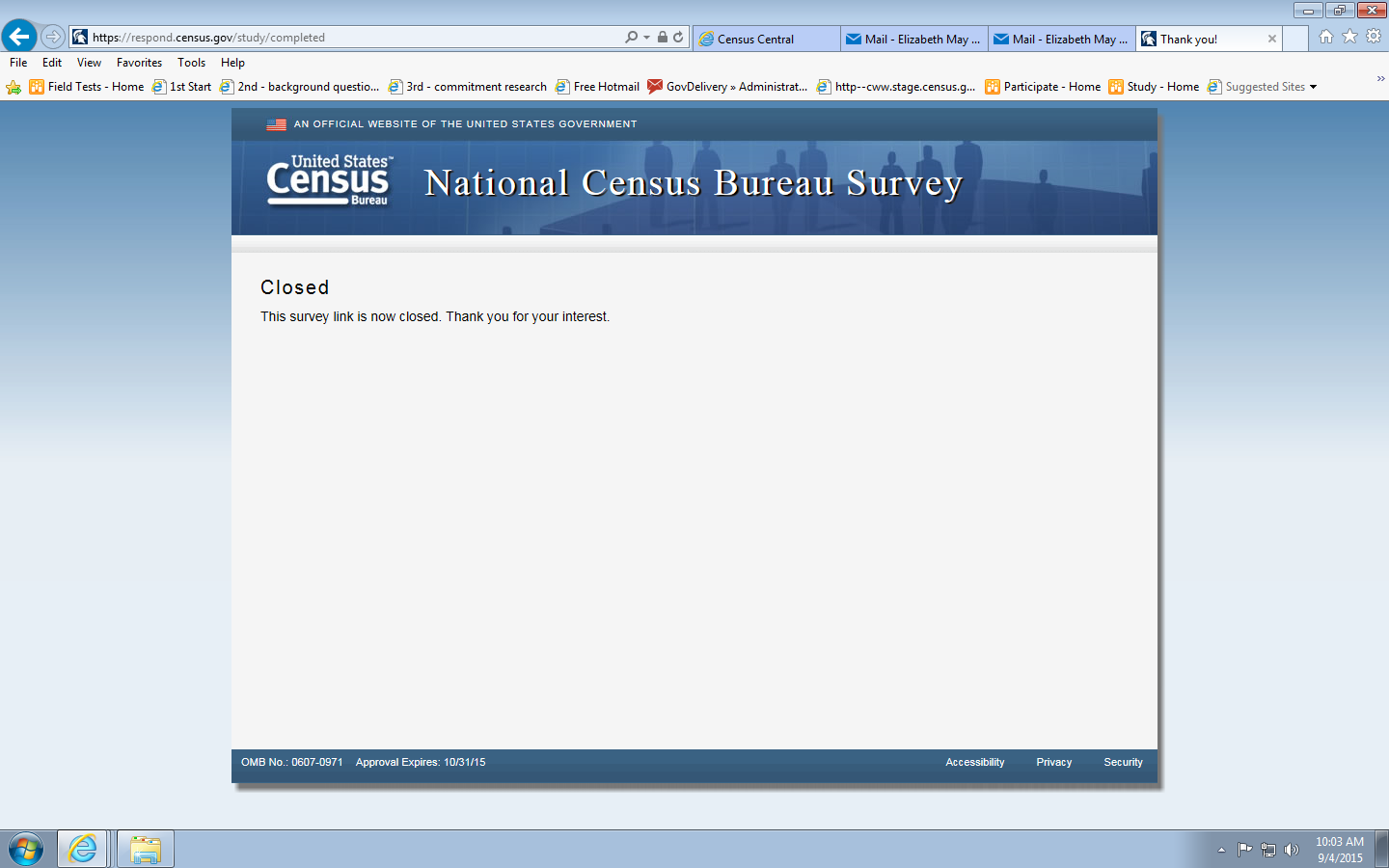 Message you get if you try to re-enter the survey.  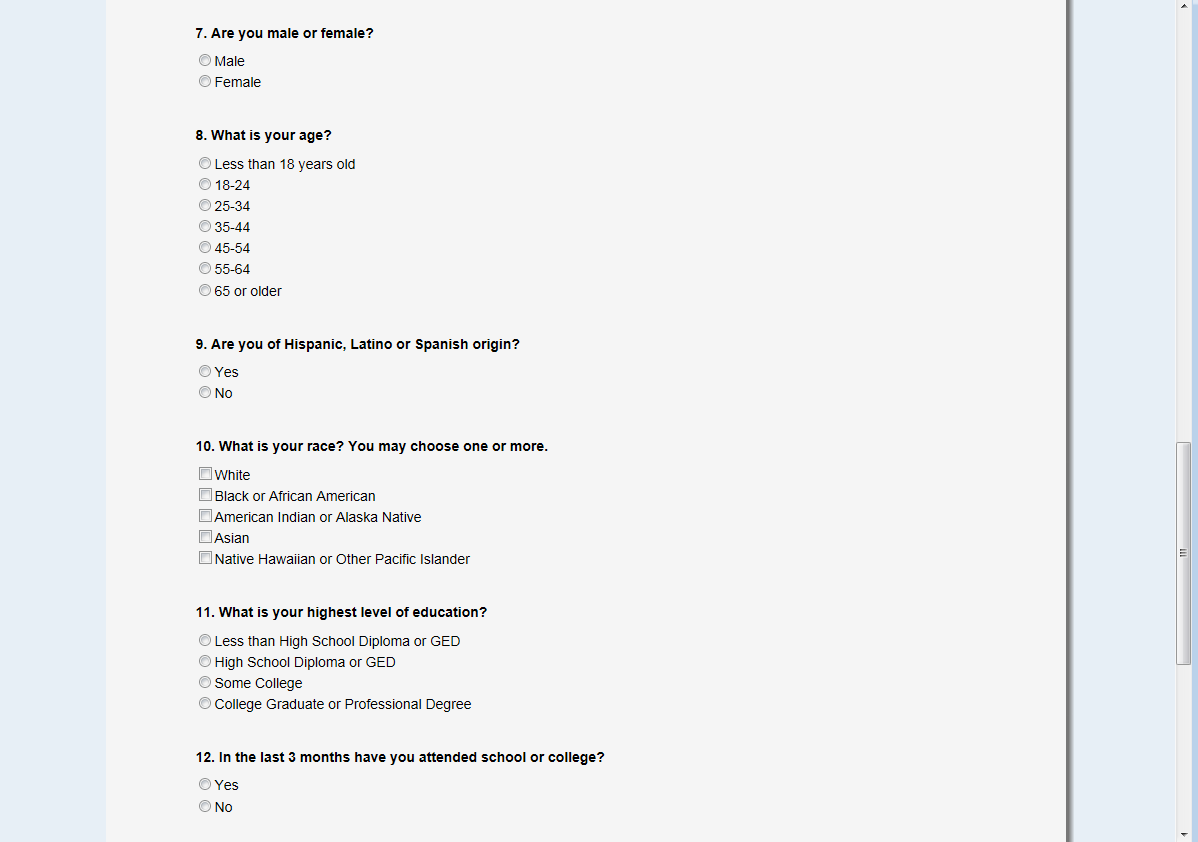 Needs to be renumbered starting at “1”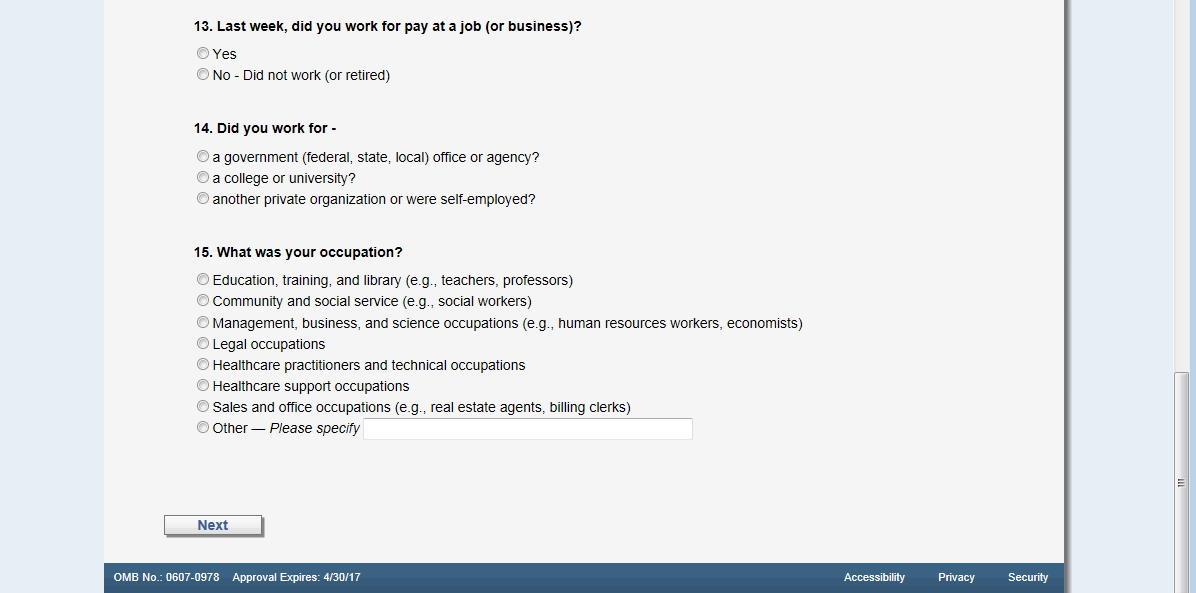 Continue renumbering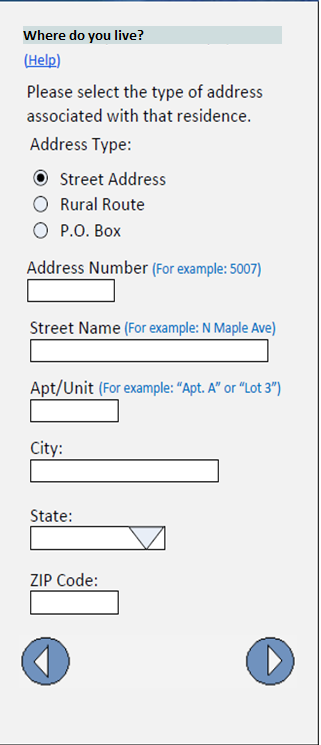 Example of mobile-optimized design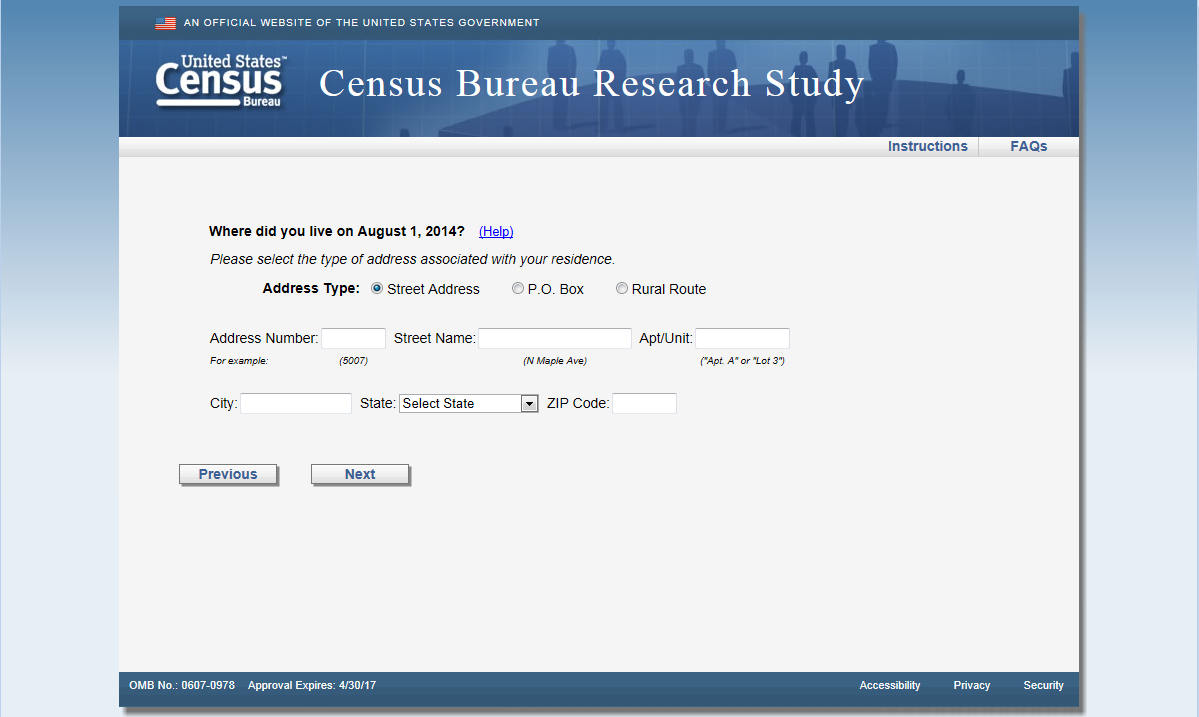 Change question to “Where do you live?”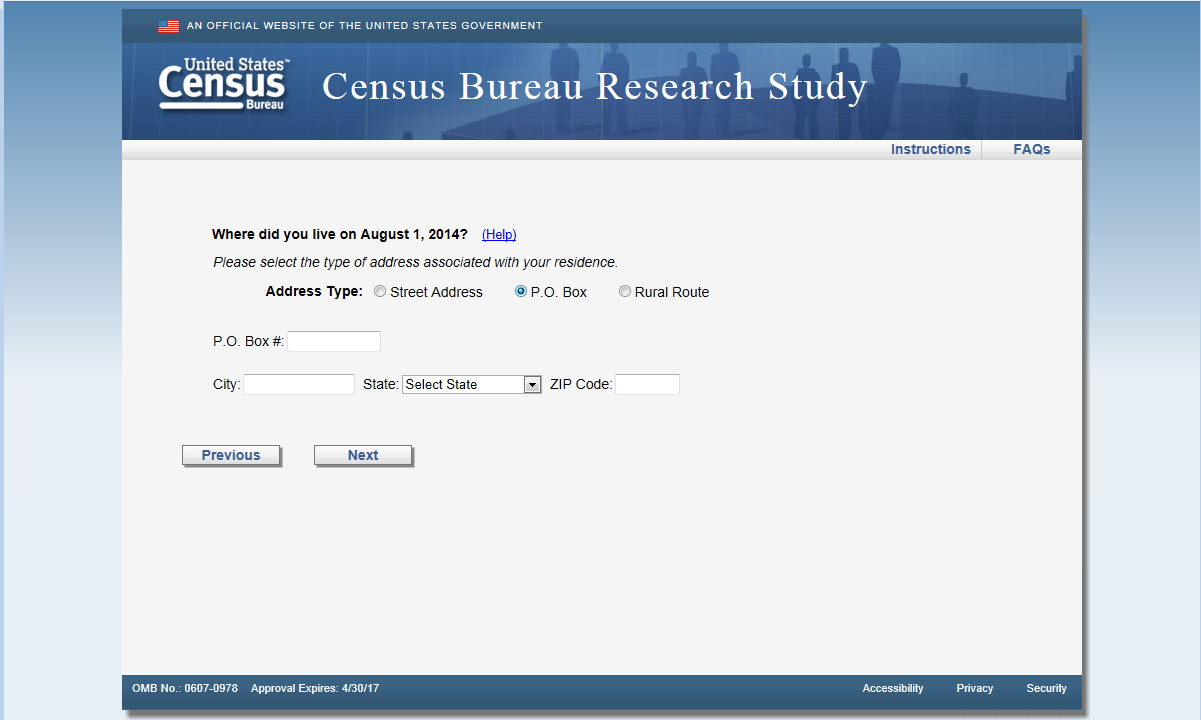 Change question to “Where do you live?”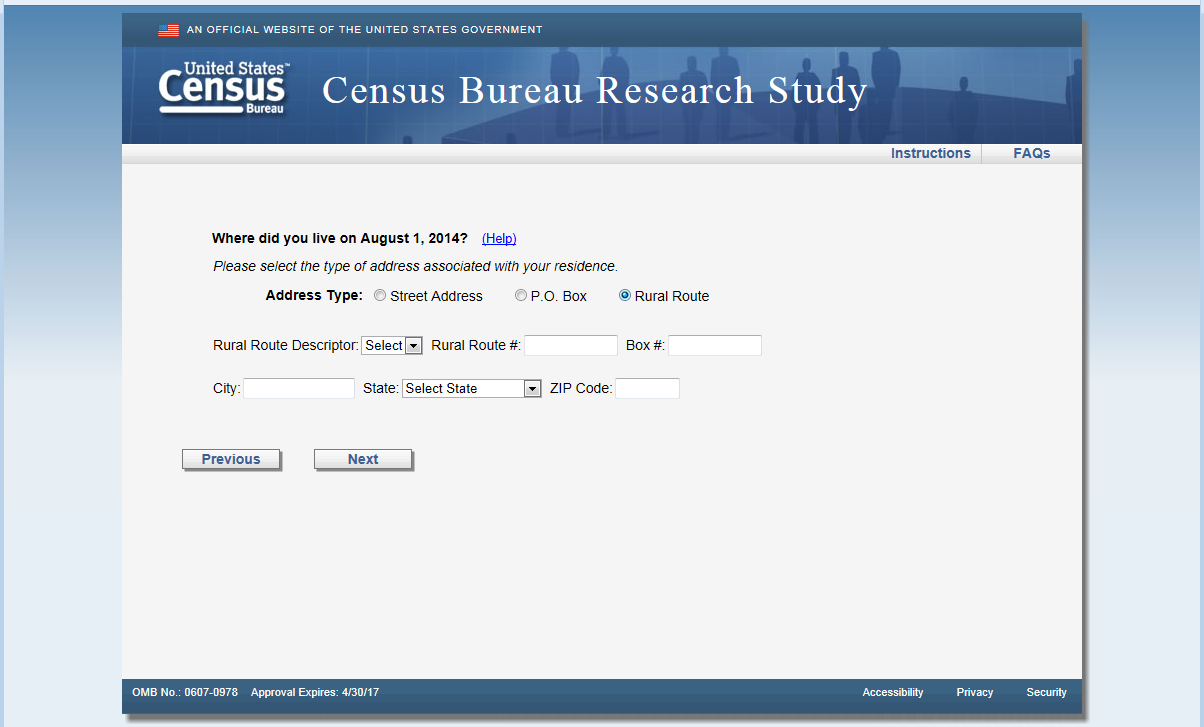 Change question to “Where do you live?”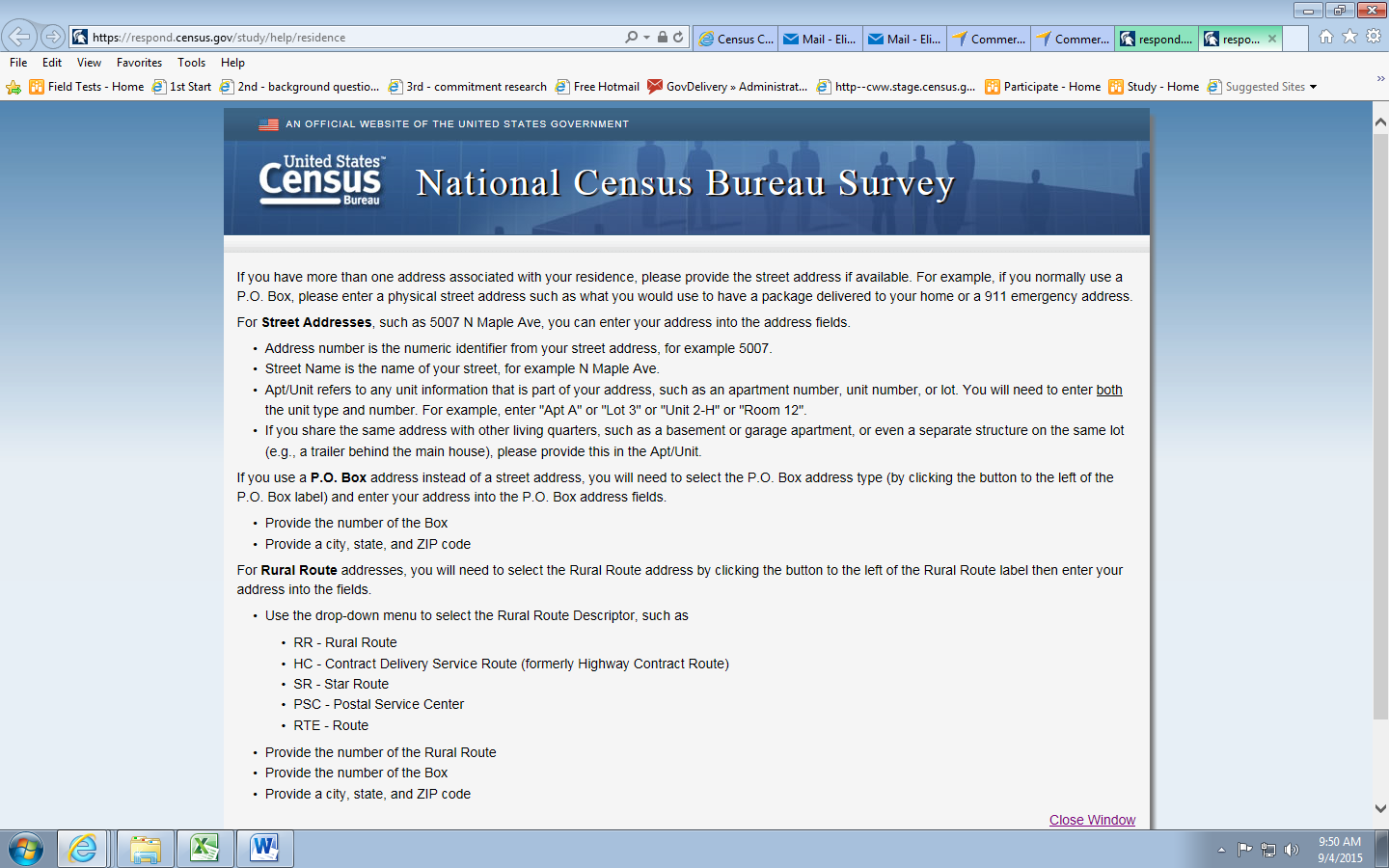 Banner is incorrect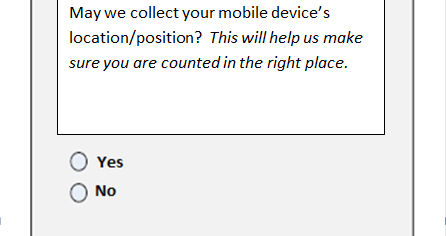 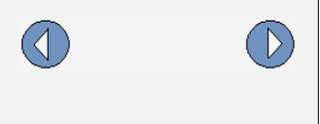 New screen:  Bold the question. (If yes, then engage location service.)  If not, don’t do that.  Action:  If yes next button should take you to the next question which is the are you home question, otherwise skip the are you home question and go directly to the usability question.   Output user agent string regardless of answerOutput x,y coordinates if allowed.  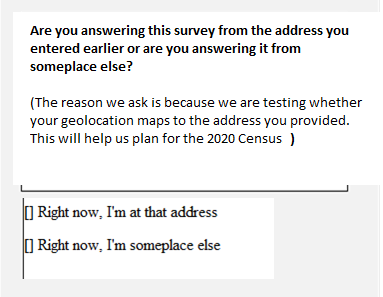 New screen:  Bold the question.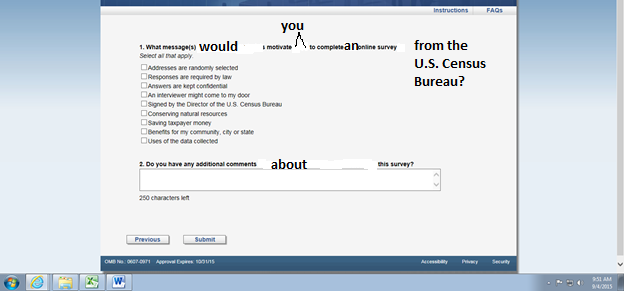 Rotation #5 is above – these are the same rotations and categories as the small-scale mailout we conducted in October 2015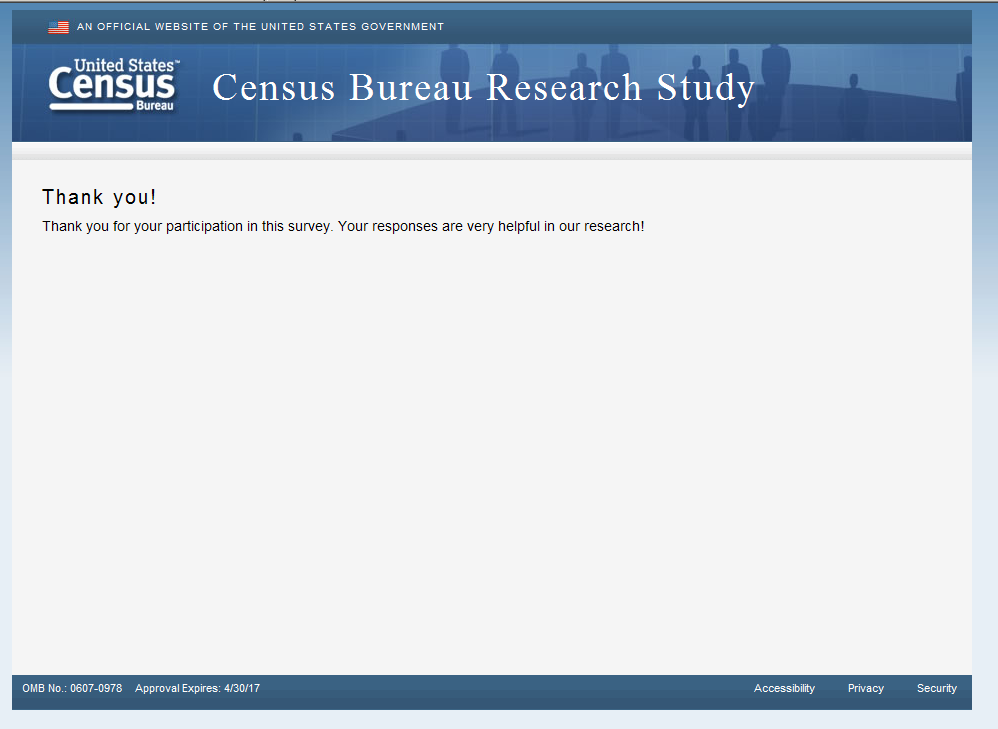 Message you get if you try to re-enter the survey.  Needs to be renumbered starting at “1”Continue renumberingExample of mobile-optimized designChange question to “Where do you live?”Change question to “Where do you live?”Change question to “Where do you live?”Banner is incorrectAction:  engage the locator service.     If allowed, then go to next question “are you home question”  Otherwise, skip  and go to the usability questionOutput user agent string regardless of answerOutput x,y coordinates if allowed.  New screen:  Bold the question.Rotation #5 is above – these are the same rotations and categories as the small-scale mailout we conducted in October 2015Message you get if you try to re-enter the survey.  Example of mobile-optimized designChange question to “Where do you live?”Change question to “Where do you live?”Change question to “Where do you live?”Banner is incorrectNew screen:  Bold the question. (If yes, then engage location service.)  If not, don’t do that.  Action:  If yes next button should take you to the next question which is the are you home question, otherwise skip the are you home question and go directly to the demographic questions.   Output user agent string regardless of answerOutput x,y coordinates if allowed.  New screen:  Bold the question.Needs to be renumbered starting at “1”Continue renumberingRotation #5 is above – these are the same rotations and categories as the small-scale mailout we conducted in October 2015Message you get if you try to re-enter the survey.  Example of mobile-optimized designChange question to “Where do you live?”Change question to “Where do you live?”Change question to “Where do you live?”Banner is incorrectAction:  engage the locator service.     If allowed, then go to next question “are you home question”  Otherwise, skip  and go to the demographics questionOutput user agent string regardless of answerOutput x,y coordinates if allowed.  New screen:  Bold the question.Needs to be renumbered starting at “1”Continue renumberingRotation #5 is above – these are the same rotations and categories as the small-scale mailout we conducted in October 2015